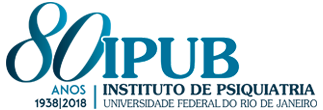 Curso de ExtensãoEdital de Seleção 2020 do Curso EPSAMP, online – Educação Conectada em Saúde Mental e PsiquiatriaTelessaúde_IPUBE D I T A L – SELEÇÃO 2020Estão abertas as inscrições para o Curso de Extensão EPSAMP, online – “Educação Conectada em Saúde Mental e Psiquiatria” no período e condições abaixo especificados: 1. DA ORGANIZAÇÃO DO CURSOO curso terá a duração de 10 (dez) meses, com início em 06 de março de 2020 e término em 11 de dezembro de 2020. Será ministrado em regime online, com carga horária global de 80 horas (oitenta) horas. A frequencia mínima estipulada pelo Núcleo de   Telessaúde_IPUB e pela Rede Rute foi de 75% do total de webpalestra transmitida pela Rede Rute/RNP. A frequencia deverá ser registrada na página da Rede Rute, ao final de cada webpalestra ou até as 23h59 do mesmo dia em que a webpalestra foi transmitida. A frequencia somente será considerada válida, se acompanhada da senha comunicada  no dia da webpalestra pela Coordenadora do Curso.2. DA SOLICITAÇÃO DE INSCRIÇÃO E DOCUMENTOS: A solicitação de inscrição estará aberta no período de 06 de fevereiro de 2020 a 12 de fevereiro de 2020. As solicitações de inscrição só poderão ser realizadas na modalidade online. É obrigatório o compartilhamento de todos os documentos solicitados, sem os quais o candidato não constará da seleção.  Documentos necessários: a) Formulário de inscrição online deverá ser preenchido e encaminhado a Coordenadora do Curso conforme o endereço eletrônico disponibilizado no dia 06 de fevereiro no site do IPUB; b)  Cópia da carteira de identidade (RG). Não aceitaremos carteira de habilitação ou carteira de registro profissional; c) cópia do CPF; d) cópia (frente e verso) do diploma do Curso mais recente (Graduação, Especialização, Mestrado, Doutorado, Pós-doutorado); d.1 – Candidatos que os diplomas ainda não tiverem sido expedidos pela Instituição de Ensino Superior (IES) no ato da inscrição para o processo seletivo, poderão se inscrever, desde que apresentem cópia da declaração da IES, indicando as datas de conclusão do curso mencionado;d.2 – No caso de candidatos possíveis concluintes de curso de graduação plena (Universidades particulares), com término até 28 de fevereiro 2020, será obrigatória a apresentação de cópia da declaração da IES de origem, indicando a data da conclusão do curso e/ou colação de grau no formato pdf. d.3_ Candidatos que estiverem nos dois últimos períodos do curso de graduação poderão se inscrever, desde que apresentem cópia do documento comprobatório da Instituição de Ensino Superior (IES) de origem.d.4_ Os residentes médicos egressos do IPUB deverão apresentar cópia do documento comprobatório.   e) Candidatos estrangeiros deverão apresentar adicionalmente: e.1 - cópia do diploma e do histórico escolar completo, com vistos dos consulares brasileiros; e.2 - cópia do passaporte com visto de entrada no Brasil; e.3 - Os títulos obtidos no exterior deverão estar traduzidos para a língua portuguesa, por tradutor público juramentado no Brasil; e.4 - O título de graduação obtido no exterior deverá estar revalidado pela Universidade Federal do Rio de Janeiro. Apenas aceitaremos o título já revalidado. e.5 - Os candidatos estrangeiros radicados no Brasil deverão apresentar cópia da carteira de identidade de estrangeiro e do CPF, emitidos pelo Governo Brasileiro. Todos os documentos  solicitados deverão ser compartilhados no formato pdf.3.  DOS REQUISITOS a) Ser estudante ou graduado na área de Saúde Mental e ou de Psiquiatria. a.1_Áreas: Medicina, Psicologia, Farmácia, Serviço Social, Enfermagem, Nutrição, Fisioterapia, Terapia Ocupacional, Biologia, Biomedicina, Fonoaudiologia, Educação Física, Saúde Pública, Administração, Direito, Engenharia, Informática, entre outras.a.2_ Serão aceitos alunos de graduação, de especialização, de mestrado, de doutorado, de pós-doutorado.a-3_Serão aceitos candidatos com diploma de graduação, de especialização, de mestrado, de doutorado e de pós-doutorado.a.4_ Serão aceitos residentes médicos egressos do IPUB.  a.5_ Serão aceitos familiares e usuários do IPUB. 4.  DO FORMULÁRIO DE SOLICITAÇÃO DE INSCRIÇÃO ONLINE.a) Ao preencher o formulário online, o candidato deverá informar o tipo de vaga que estará pleiteando, a saber:a-1 Graduando (G.A)- o candidato deverá estar cursando os dois últimos períodos da graduação.a-2 Graduação (G.D)_o candidato deverá ter o diploma de Graduado.a-3 EspecializaçãoEspecialização A (E.A) _o candidato deverá estar cursando a Especialização.Especialização D (E.D)_ o candidato deverá ter o diploma de Especialista.a-4 MestradoMestrado A (M.A) _o candidato deverá estar cursando o Mestrado. Mestrado D (M.D)_o candidato deverá ter o diploma de Mestre.a-5 DoutoradoDoutorado A (D.A) _o candidato deverá estar cursando o Doutorado.Doutorado D (D.D)_o candidato deverá ter o diploma de Doutor.a-6 Pós-doutorado (PÓSDOC). a-7 Egressos da Residência Médica (ERM).a-8Familiares e usuários do IPUB (IPUB).b) O formulário constará  de informações pessoais do candidato; de  perguntas abertas sobre   a  motivação para a inscrição no Curso e de solicitação de confirmação de disponibilidade  online para assistir virtualmente 32 (trinta e duas) webpalestras das 10h30 às 12h, 4 (quatro)  Momentos Parcerias, das  12h30 às 12h45 e se dedicar  1(uma) hora por mês aos Rounds do Curso, no período de março a dezembro de 2020, exceto feriados e recesso. Todos os campos deverão ser  preenchidos. 5_DO NÚMERO DE VAGAS E CRITÉRIOS DE SELEÇÃO: Total de 200 (duzentas) vagas assim distribuídas: a) 25 (vinte e cinco) vagas para alunos dos dois últimos períodos da graduação.b) 40 (quarenta) vagas para alunos graduados.c) 40 (quarenta) vagas para especialistas; sendo 15 (quinze) para candidatos que estejam cursando a especialização e 25 (vinte e cinco) para candidatos especialistas.d) 20 (vinte) vagas para mestres; sendo 10 (dez) para candidatos que estejam cursando o mestrado e 10 (dez) para candidatos mestres.e) 20 (vinte) vagas para doutores; sendo 10 (dez) para candidatos que estejam cursando o doutorado e 10 (dez) para candidatos doutores.f) 10 (dez) vagas para pós-doutores.g) 35 (trinta e cinco) vagas para profissionais egressos da Residência Médica do IPUB.h) 10 (dez) familiares e usuários. 6- DA DIVULGAÇÃO DA LISTA DE CANDIDATOS SELECIONADOS: A divulgação dos 200 (duzentos) candidatos selecionados para participarem do curso será no dia 17 de fevereiro de 2020, pelo site do IPUB. Os candidatos selecionados para integrarem o curso precisarão confirmar a sua vaga no curso. 7-  DA CONFIRMAÇÃO DA VAGA PELO  CANDIDATO:Os candidatos selecionados precisarão confirmar a sua matrícula no Curso EPSAMP 2020 através do preenchimento do Formulário online MATRÍCULA EPSAMP 2020 no período de 17 de fevereiro de 2020 a 21 de fevereiro de 2020.  O candidato selecionado que não efetivar a sua matrícula no Curso no período de 17 de fevereiro de 2020 a 21 de fevereiro de 2020  será considerado desistente.  A vaga de desistência será remanejada, para os primeiros selecionado da lista de espera.8-DOS DOCUMENTOS: Os  registros dos candidatos não aprovados serão destruídos após as vagas estarem preenchidas. Os casos omissos no presente edital serão resolvidos pela Comissão de Seleção do respectivo curso e pelo Conselho de Ensino do Instituto de Psiquiatria - IPUB/UFRJ, não cabendo recursos de suas decisões. Rio de Janeiro, 30 de Janeiro de 2020.Fátima MelcaCoordenadora do Curso